TOR’s PasanteÁrea que solicita: ICT - Operaciones                               Fecha: 09 de Noviembre de 2016TÉRMINOS DE REFERENCIAFunción General: Dar apoyo en el área de Tecnología de la Información y Comunicación (ICT) en la implementación y cumplimiento a políticas de tecnología e Información de la organización, en la implementación de procesos y procedimientos del área incluyendo el soporte tecnológico a usuario final y demás equipos o actividades en las que sea necesario un apoyo tecnológico de acuerdo con las necesidades y políticas de la oficina de Colombia. Funciones Específicas: Apoyar en la implementación de procedimientos de monitoreo al sistema de comunicaciones, datos y emergencias de la oficina.Brindar soporte en la implementación de mecanismos de control para el uso adecuado de la información de la oficinaImplementar procesos al interior del área de ICT.Implementar mecanismos de verificación de cumplimiento de la política de administración y estandarización de información.Capacitar a los usuarios en la metodología de almacenamiento de información, de acuerdo con la política de la oficina al respecto.Brindar acompañamiento técnico a las reuniones en las salas destinadas para elloAsistir a los usuarios en problemas básicos técnicos de comunicación o funcionamiento del computador, como ingreso al sistema, conexión a WIFI, conexión en las salas de reuniones o algún otro en el que se involucre un equipo de cómputo o de telecomunicaciones.Brindar asistencia técnica en los procesos operativos del áreaDemás funciones designadas por el asistente de ICT PERFIL Estudiante de Ingeniería en sistemas o carreras afines con conocimientos en el uso de sistemas operativos 7, 8.1, 10, plataforma office 365, conocimientos básicos redes y comunicaciones, conocimiento en procesosExcelente conocimiento y formación en el uso de herramientas ofimáticas.Cualidades de servicio al clienteDisposición para aprender y para seguir instruccionesBuen manejo del estrésSer comprometido y responsable con las actividades encargadasDisponibilidad e interés en pasantía.Con los siguientes valores: 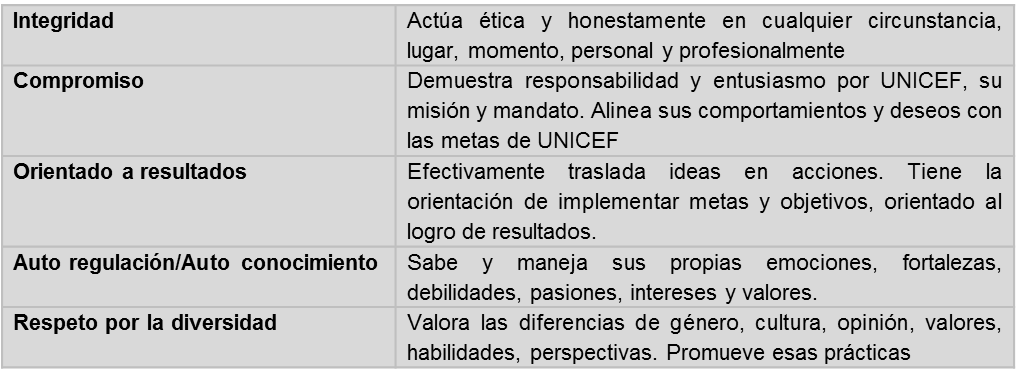 REQUISITOS Pasantía avalada por la Universidad.Únicamente convenio con la Universidad, no habrá contrato adicional con el estudiante. Al estudiante se le pagará un auxilio de transporte y alimentación por valor de $800.000 mensuales.Enviar su hoja de vida y formato P11 al correo electrónico colombiahr@unicef.org con el asunto PASANTE DE ICT.ELEMENTOS IMPORTANTESLugar de Trabajo: Bogotá Fecha de Inicio Sugerida: Febrero de 2017Tiempo Pasantía: 6 meses